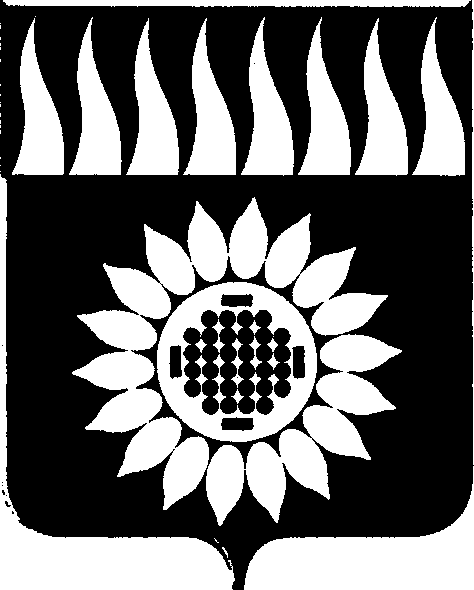 ГОРОДСКОЙ ОКРУГ ЗАРЕЧНЫЙД У М АПятый  созыв____________________________________________________________СЕМЬДЕСЯТ  ВОСЬМОЕ  ОЧЕРЕДНОЕ  ЗАСЕДАНИЕР Е Ш Е Н И Е25.08.2016г. № 101-РО внесении изменений в решение Думы городского округа Заречный от 07.07.2011 г. № 73-Р «Об утверждении правил содержания мест погребения и порядка деятельности общественных кладбищ на территории городского округа Заречный»В соответствии с действующим законодательством, на основании ст.ст. 45, 65 Устава городского округа Заречный Дума решила:1. Внести в Правила содержания мест погребения и порядок деятельности общественных кладбищ на территории городского округа Заречный, утвержденные решением Думы городского округа Заречный от 07.07.2011 г. № 73-Р (в действ. редакции) следующие изменения:1.1. Раздел 8 «Установка надмогильных сооружений (надгробий)» изложить в следующей редакции: «8.1. Работы по установке, снятию и замене надмогильных сооружений (надгробий) производятся с мая по октябрь.Надмогильные сооружения (надгробия) - памятные сооружения, устанавливаемые на могилах: памятники, скульптуры, лежащие и стоящие плиты, стелы, обелиски, кресты, изваяния и т.п., которые считаются объемными и плоскими архитектурными формами, содержащие информацию о лицах (фамилия, имя, отчество захороненного, даты рождения и смерти) с изображениями трудовых, боевых и религиозных символов, а также эпитафии.Объекты, не содержащие такой информации, следует считать парковыми архитектурными формами.8.2. Надписи на надмогильных сооружениях (надгробий) должны соответствовать сведениям о лицах, погребенных в данном захоронении.8.3. Установка надмогильных сооружениях (надгробий) на кладбищах допускается только в границах отведенного для погребения участка земли. Установка надмогильных сооружений (надгробий) вне места захоронения не допускается.Надмогильные сооружения (надгробия) не должны иметь частей, выступающих или нависающих над границами участка земли, выделенного для погребения.8.4. При установке надмогильных сооружениях (надгробий) на местах захоронений следует предусмотреть возможность последующих захоронений.Архитектурное решение, а также размеры внутренних пространств должны обеспечивать возможность последующих захоронений, посещения и ухода за надгробиями.8.5. Установка металлических оград разрешается при условии соблюдения размеров участка, выделенного для погребения, и в том случае, если устанавливаемая ограда не препятствует проходу к соседним захоронениям.8.6. Высота ограды могилы не должна превышать 0,5 метров и не должны иметь заостренных прутьев (пик).8.7. Периметр железобетонного или гранитного поребрика, ограды могилы или живой изгороди вокруг могилы не должен превышать периметра отведенного под погребение участка земли.8.8. Надмогильные сооружения устанавливаются на основании разрешения на установку надмогильных- сооружений (надгробий) на территории кладбищ городского округа.8.10. Уполномоченным органом по выдаче разрешений на установку надмогильных- сооружений на территории кладбищ городского округа является администрация городского округа Заречный».2. Опубликовать настоящее решение в установленном порядке, разместить на официальном Интернет-сайте городского округа Заречный.Глава городского округа                                          В.Н. Ланских